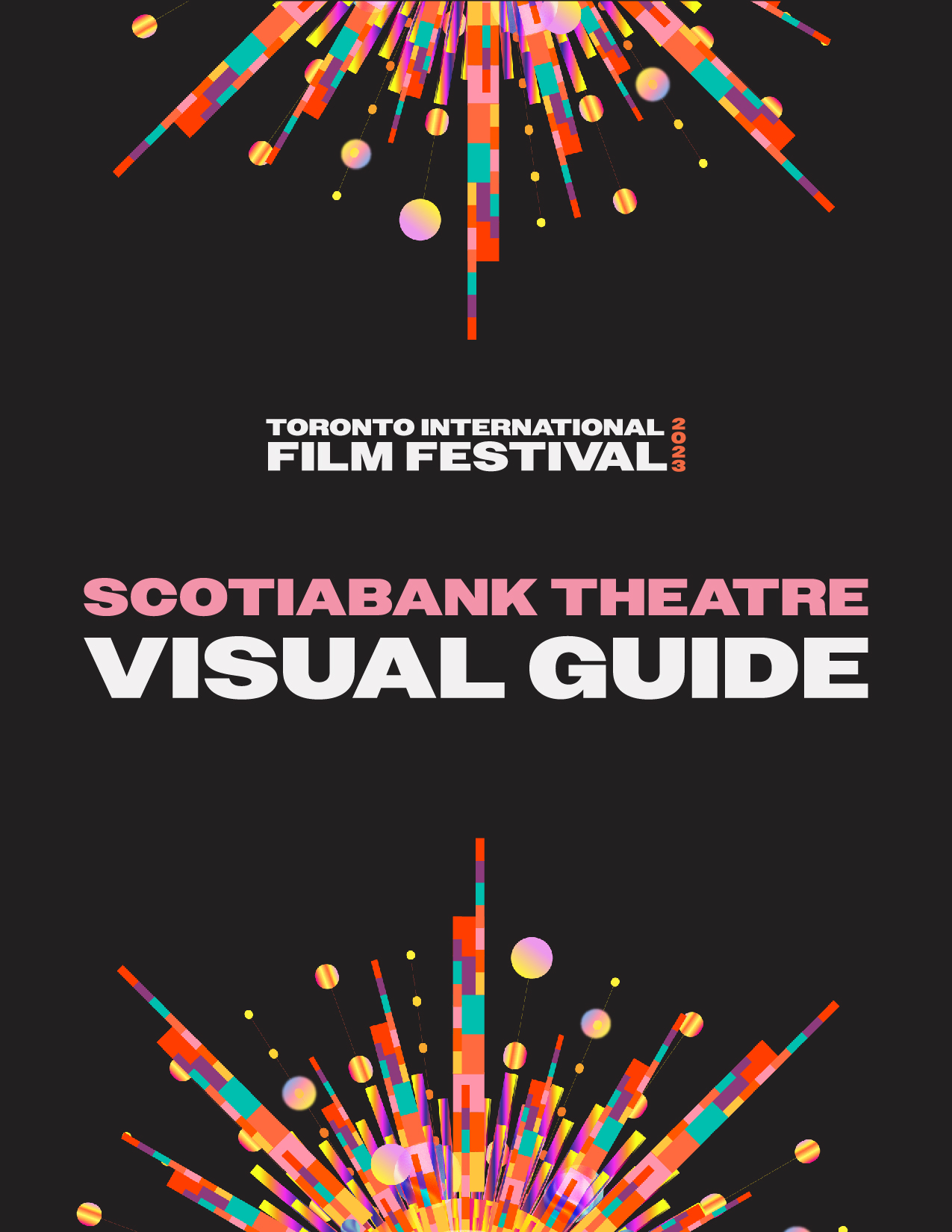 Scotiabank Theatre Visual GuideLocation
259 Richmond Street West, Toronto, ON M5V 3M6Closest intersection
Richmond St. W. & John St.

Figure 1: A Map of downtown Toronto with Scotiabank Theatre at Richmond St. W. and John St., and Adelaide St. W. to the south. 
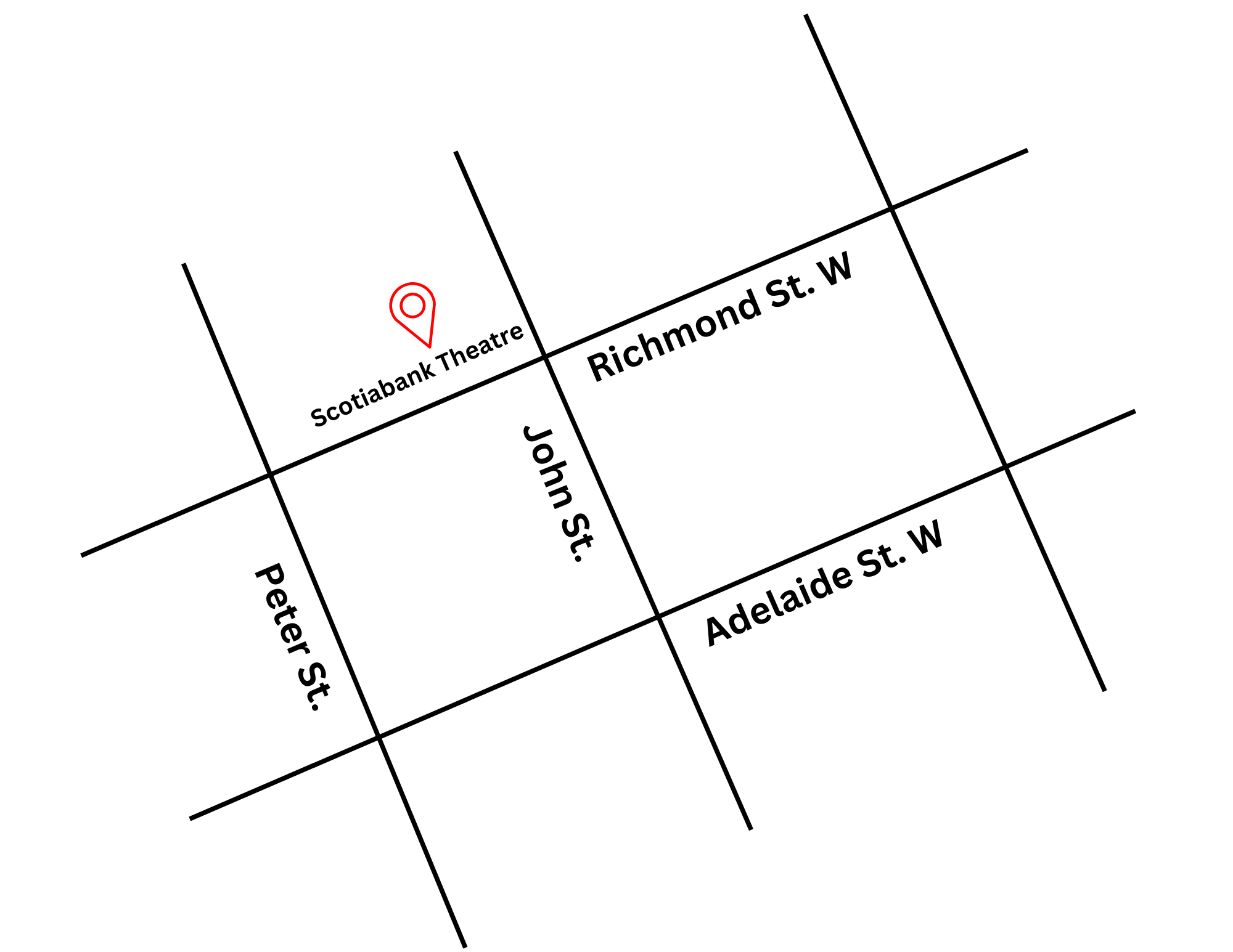 General informationThis venue is general admission 
Routes of arrival
*Please see Festival Street closures

Subway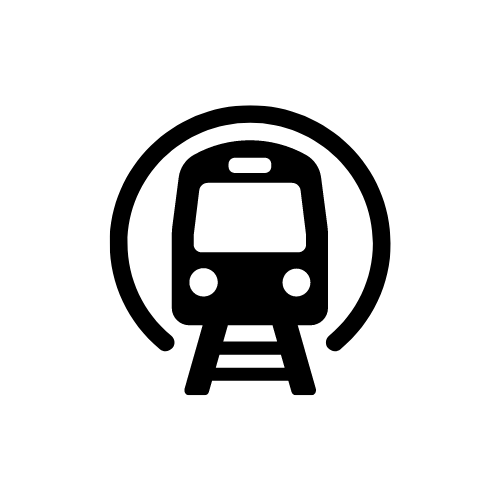 Scotiabank Theatre is located near Osgoode Station on Line 1. It is a 500 m or 6-minute walk from Osgoode Station to the theatre.


Streetcar or bus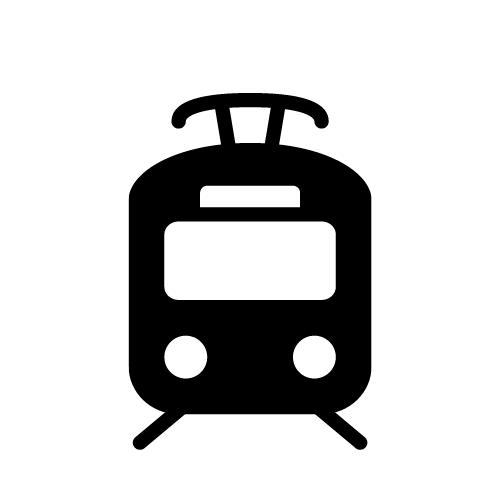 The Queen Streetcar (Route 501) stops at Queen St. W. & John St. It is a 150 m or 2-minute walk from the streetcar to the theatre.


GO Transit or Via Rail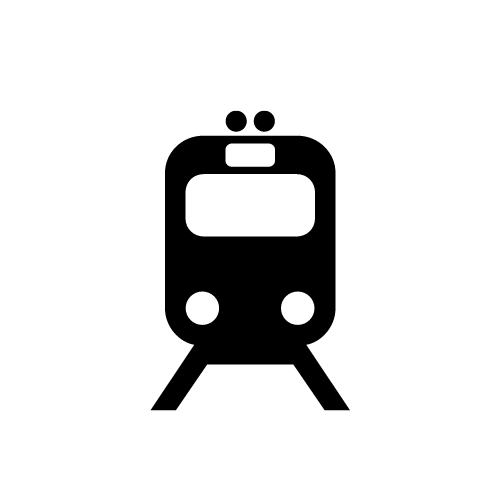 Scotiabank Theatre is a 1.6 km or 21-minute walk from Union Station. From Union station the subway can be taken Northbound to Osgoode Station.



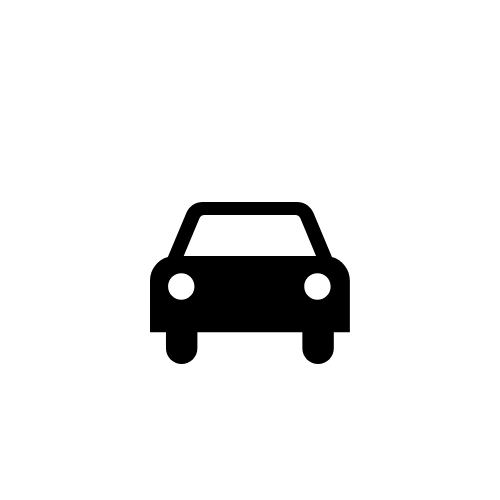 Driving 
Accessible underground RioCan Hall paid parking lot is within 30 m.


The entrance and lobby 
Patrons with accessibility needs should arrive via the main entrance.Passenger drop-off is possible in front of the theatre with curb ramps outside the venue with a step-free, wheelchair-accessible entrance The front doors utilize a push-to-open button on the doors furthest to the right of the entranceThere are currently no tactile colour-contrast cane detection tiles or truncated domes at the entrance or drop-off areas. There is a small overhang available for protection from the elements. 


Figure 2: A photograph of the Scotiabank Theatre entrance with the accessible push-to-open button to the right side


Figure 3: A photograph of the Scotiabank Theatre entrance doors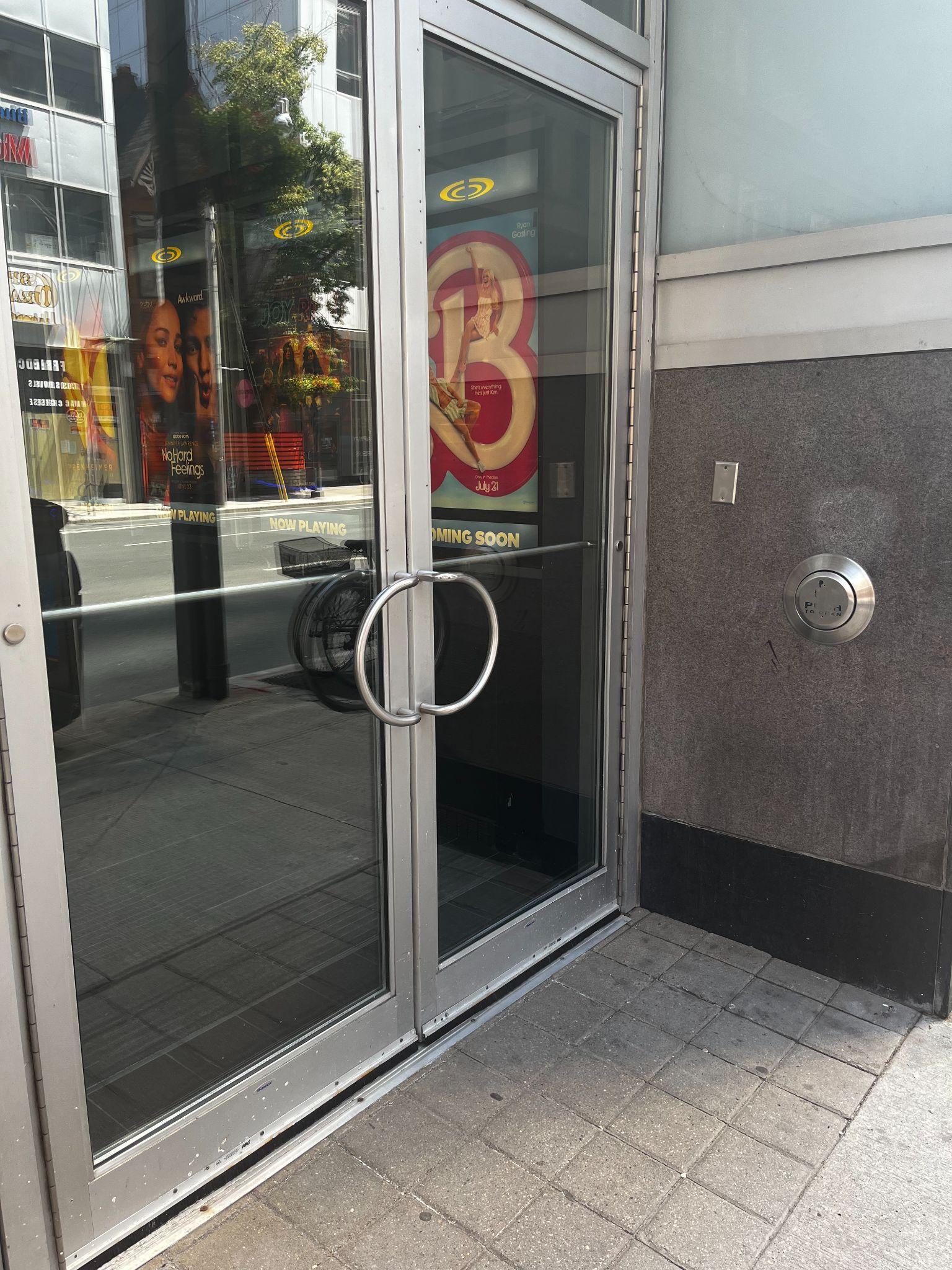 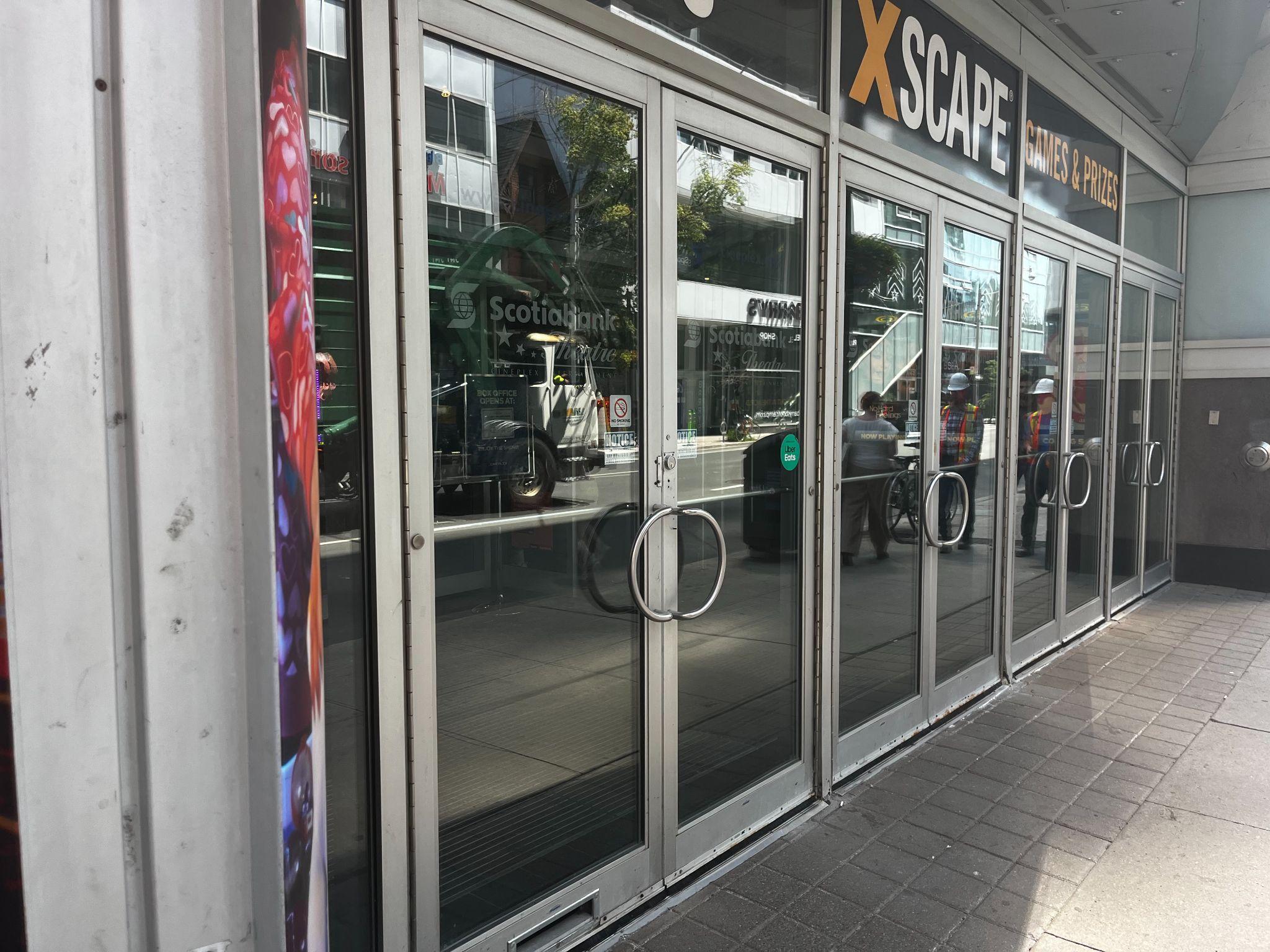 
Rush linesRush Lineups are located on Richmond St. heading west away from the entrance to the building. If the lineup is large it curves and heads South on Widmer.

Figure 4: A photograph of the rush line for Scotiabank Theatre. An arrow pointing along Richmond St. W. and heading south down Widmer St. 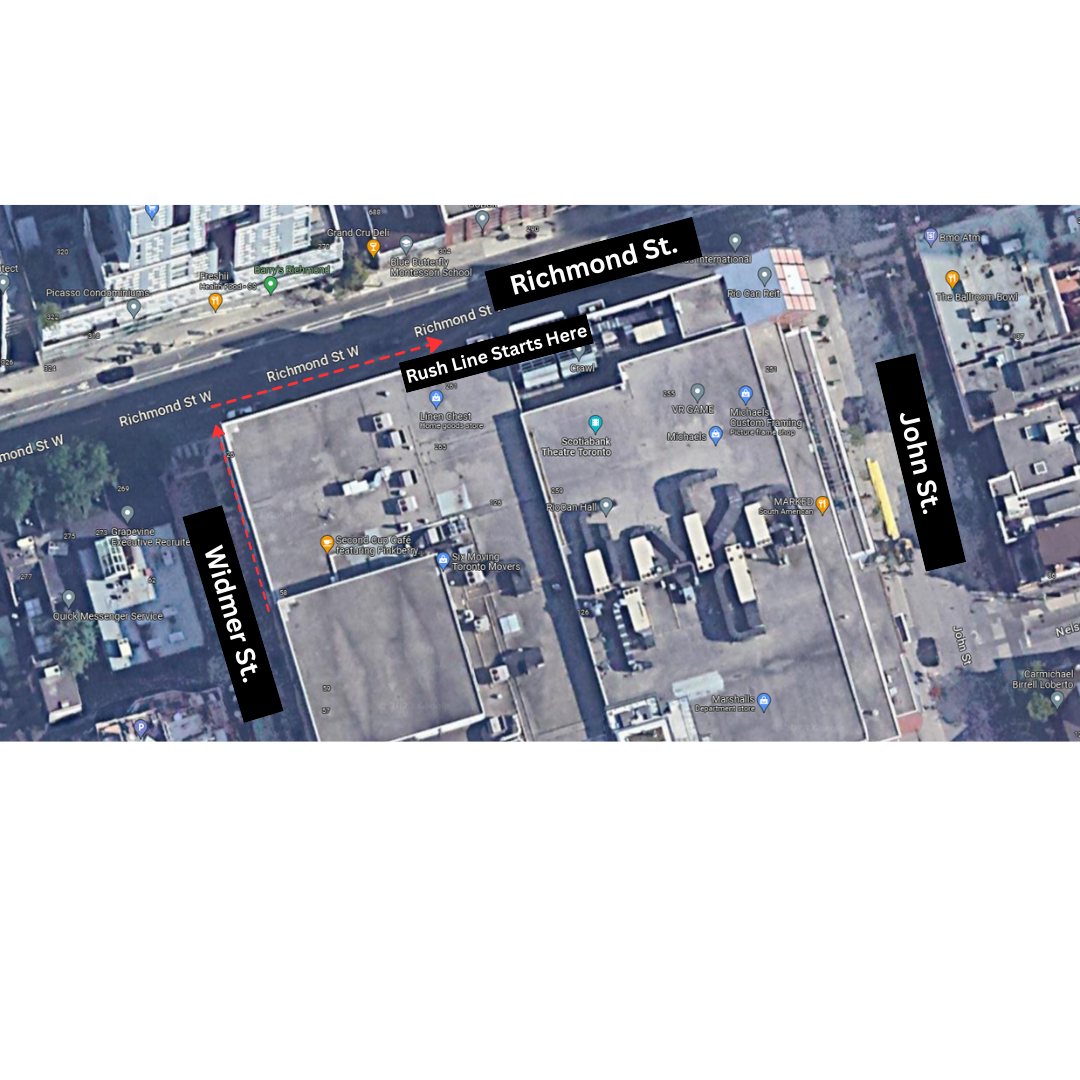 Access to theatres Access to the theatres include stairs, escalators, and an elevator Patrons who need elevator access can find the elevators located to the right (south) of the “up” escalatorsThere are 75 stairs to get to the second floorThere is escalator access both up and down from the second floorThere is a ramp to access theatres 5–11
Figure 5: A photograph of the up and down escalators at Scotiabank Theatre. The “up” escalator is to the right and the “down” escalator to the left. The elevator is to the right of the escalators 


Figure 6: Elevators to exit

.
Figure 7: Photograph of the ramp leading towards cinemas 5–11. 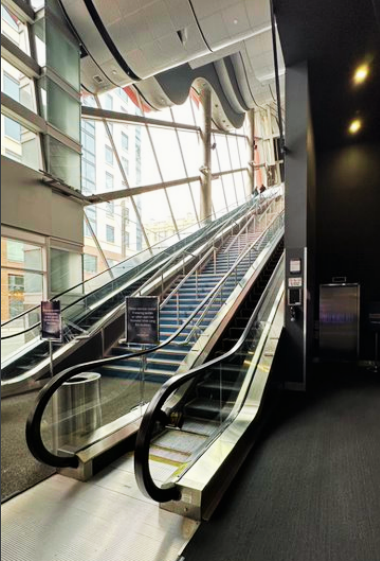 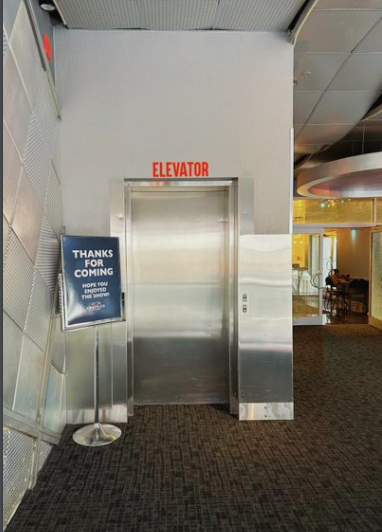 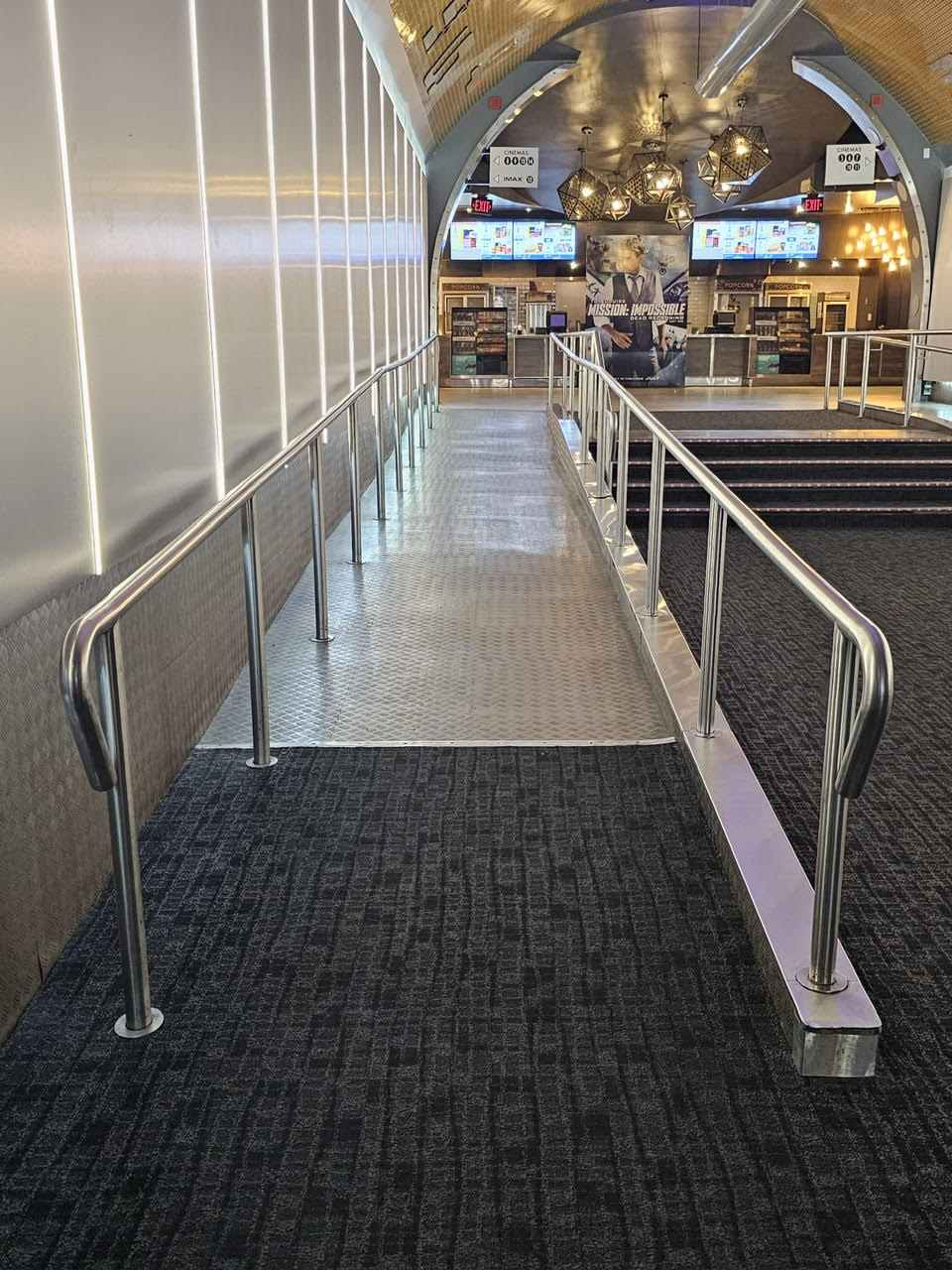 Seating*Most cinemas have 2–3 steps between each row. Cinemas 12 (IMAX) has 1–4 steps between rows
Assistive devices & services available 


Concession stand Food, drinks, and alcohol can be purchased the concessions and outtakes stands, or bar/lounge areaNo outside food or drinks Cash, Debit, and Credit are accepted Water fountains are available near the accessible washroom on the left side of the Outtakes counterWater Bottles can be refilled with concession attendants and audience members can request a cup of waterWashroomsThe closest washrooms to the cinemas are located in the hallway directly across from Cinema 6 and are accessibleFigure 8: Photograph of accessible washroom near concession stand
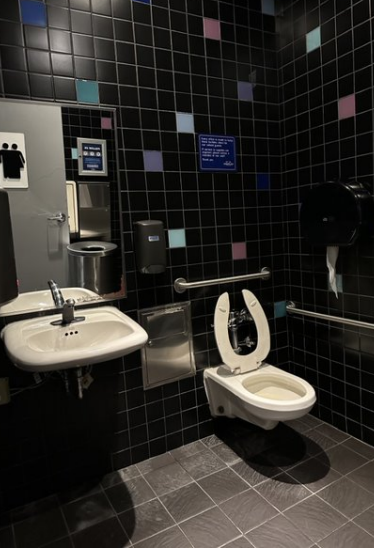 Cinema 1

Total Seats: 552Accessible Seating

4 seatsCompanion Seats

2 seatsStep-Free seating

Row ACinema 2

Total seats: 475Accessible Seating

6 seatsCompanion Seats

6 seatsStep-Free seating

Rows AA, BB, and ACinema 3

Total Seats: 386Accessible Seating

3 seatsCompanion Seats

2 seatsStep-Free seating

Row ACinema 4 

Total seats: 388Accessible Seating

3 seatsCompanion Seats

1Step-Free seating

Row ACinema 5

Total seats: 134Accessible Seating

3 seats
Companion Seats

2
Step-Free seating

Row ACinema 6

Total Seats: 137Accessible Seating

3 seatsCompanion Seats

2Step-Free seating

Row ACinema 7

Total Seats: 184Accessible Seating

3 seatsCompanion Seats

2Step-Free seating

Row ACinema 8

Total Seats: 178Accessible Seating

3 seatsCompanion Seats

1Step-Free seating

Row ACinema 9

Total Seats: 192Accessible Seating

3 seatsCompanion Seats

0Step-Free seating

Row ACinema 10

Total Seats: 228Accessible Seating

3 seatsCompanion Seats

2Step-Free seating

Row ACinema 11

Total Seats: 227Accessible Seating

4 seatsCompanion Seats

4Step-Free seating
Row ACinema 12 (IMAX)

Total Seats: 412Accessible Seating

4 seatsCompanion Seats

2Step-Free seating

Row CCinema 13

Total Seats: 310Accessible Seating

4 seatsCompanion Seats

2Step-Free seating

Row ACinema 14

Total Seats: 305Accessible Seating

4 seatsCompanion Seats

2Step-Free seating

Row AClosed CaptionsYesCaptiviewCompatible with all theatresAssisted ListeningYesReceivers with headset or neckloop option Descriptive SoundYesReceivers with headset or neckloop option Gender Neutral NoSensored FlushingYesSensored Faucets YesAutomatic soap dispensersYesSensored hand dryersYesNo paper towelChange TablesPartial Family Washroom near concession